Vstup do Firemní školky města Ostravy, p.o.  - Prokešovo nám. 8, Ostrava 702 00Levým průchodem do atria mezi hlavním vchodem a levým vstupem do radnice 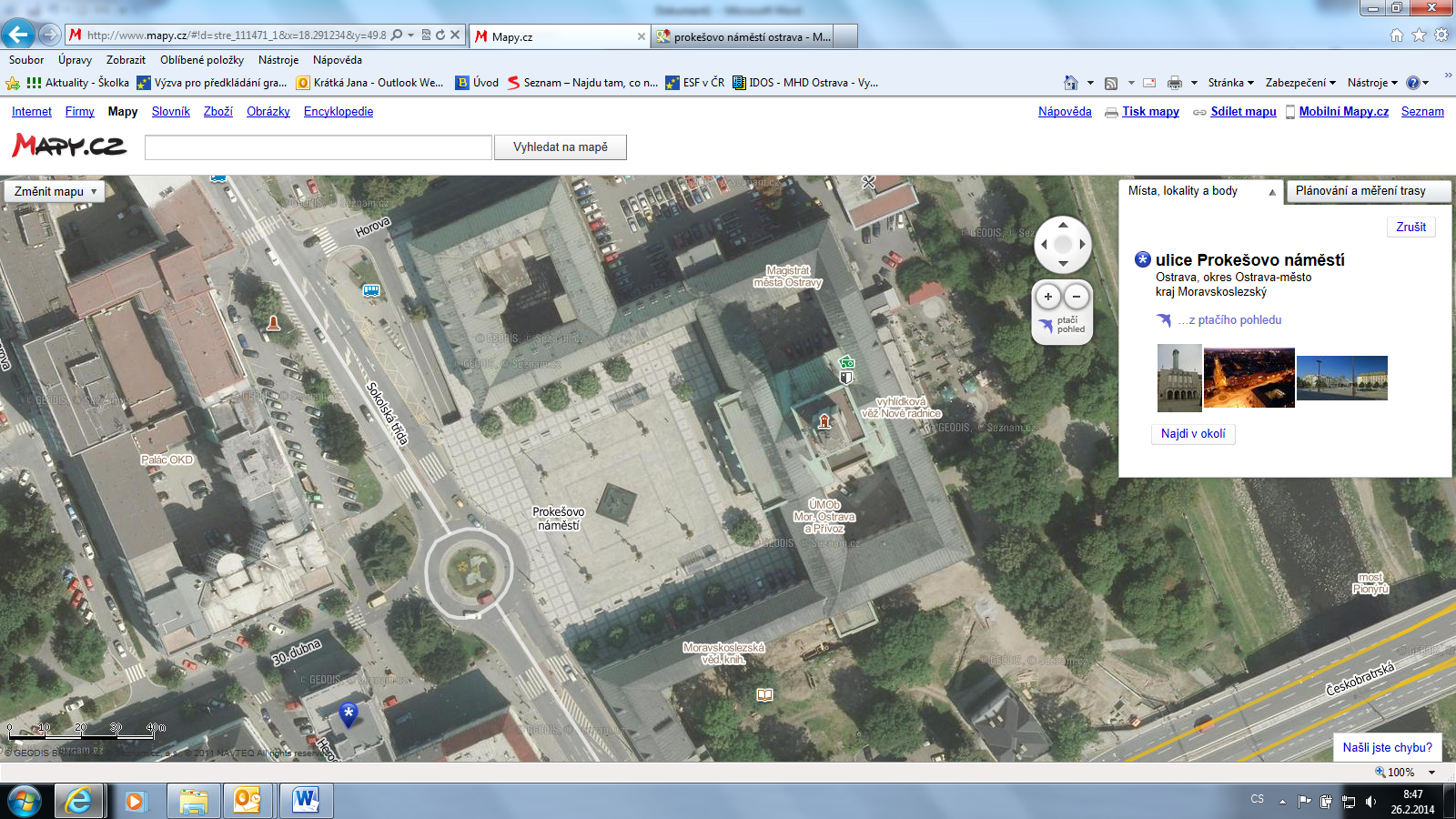 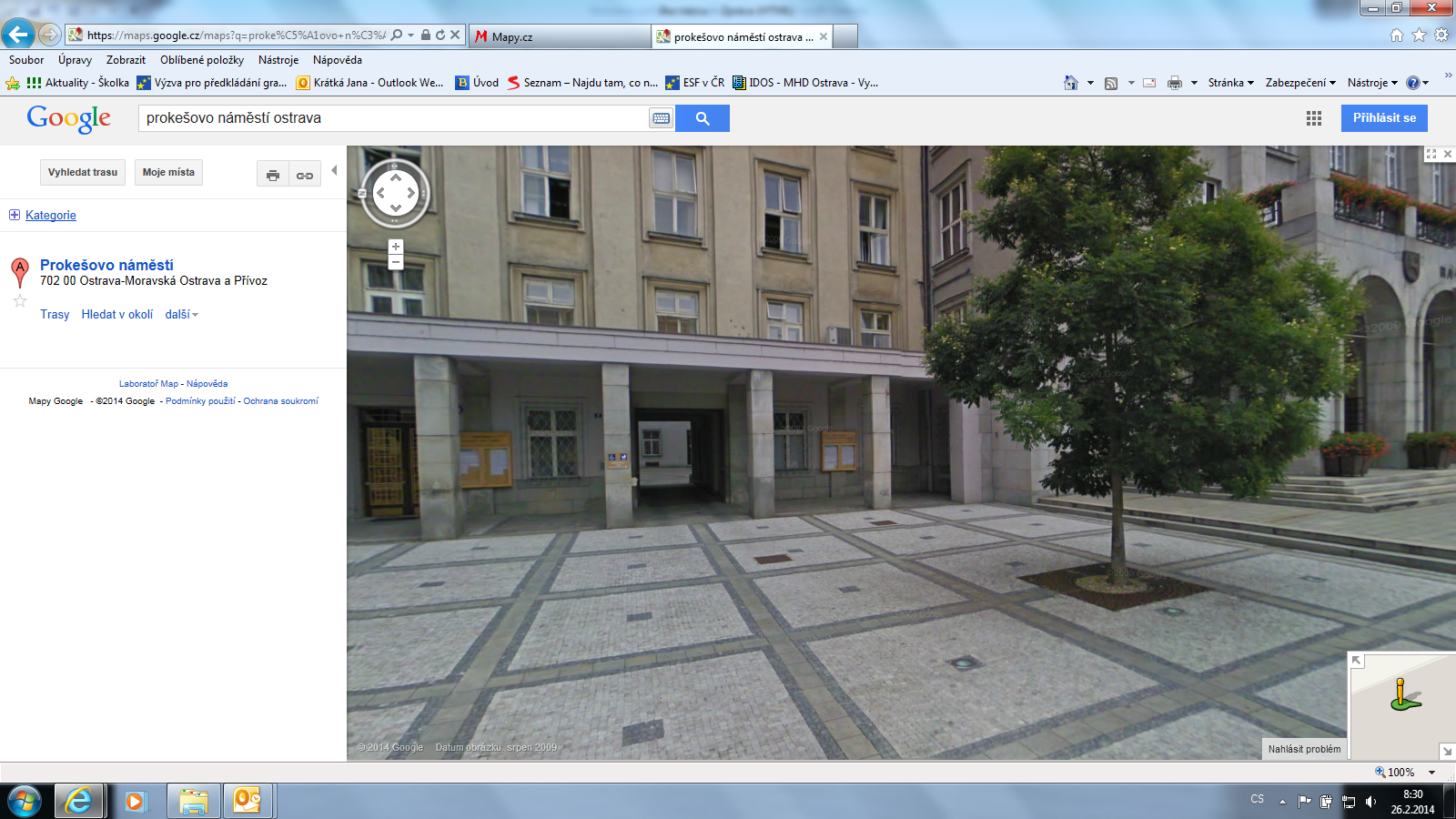 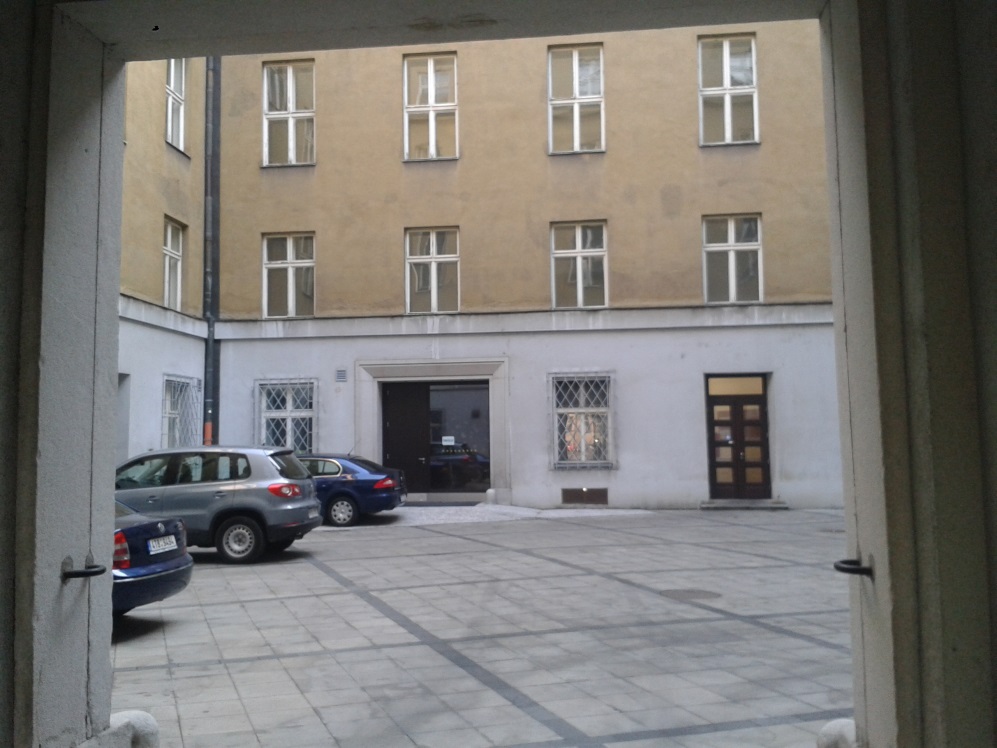 